 NC Yam Festival Sweet Potato Cook Off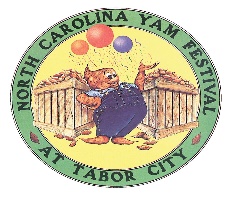 	          ENTRY FORMName: ______________________________________________________________________________Address: ________________________________________________________________________________________________________________________________________________________________Phone: __________________________________Email: ______________________________________Division Entering:____ Adult (18+)	_____ Teen (13-18)	 _____ Restaurant Category Entering:_____ Quick Breads_____ Entrees_____ Cakes _____ Pies_____ Other dessert (cheesecake, pudding, ice cream, flans, etc.)_____ Snacks (cookies, candies, dips, fries, chips, etc.)By signing below, I agree that I am submitting a unique dish to be judged by the NC Yam Festival. I agree to allow the NC Yam Festival to use my recipe in print. I agree to allow the NC Yam Festival to use my image as well as my entry image in print.  I agree that I have read the rules for submitting an entry. I also agree that I will pick up the dish by 8:00 p.m. on October 23, 2018.___________________________________________________________Name 							              Date         Please return Entry Form(s) to:Davene Cox FowlerP.O. Box 446Tabor City, NC 28463Email: davenefowler@hotmail.comPhone: (text/call) 910-918-8619**Entry Form(s) may be taken to Tabor City Public Library or The Greater Tabor City Chamber of Commerce.         Sweet Potato Cook OffImportant Information and RulesThe Contest in divided into three categories:Adult – 18 and olderYouth- 13 through 17RestaurantDishes will be judged in six categories. One entry per category is permitted.Quick Breads (biscuits, rolls, muffins)Entrees (casseroles, salads, soups, main dishes)CakesPiesOther desserts, (cheesecakes, puddings, ice-cream, flans, etc.)Snacks (cookies, candies, dips, fried, chips, etc.)Entries:The Deadline is 2:30-4:00 p.m. on Tuesday, October 23.   All entries need to be dropped off at The Todd House, 102 Live Oak St., Tabor City NC. All entries must be submitted typed on a 5”x8” index card.   Must include ingredients with measurements in order used, size of baking dish, instructions on how to make, and number of servings per recipe.   Name of entrant MUST NOT be on recipe index card. Closed Judging session will take place from 4:30-5:15 p.m.ALL DISHES MUST BE PICKED UP BY 8 p.m. from the Todd House. Prizes (to be awarded the night of):Best in Show (Youth and Adult) Cash Award and RibbonChair Favorite (Youth an Adult) Charger PlateFirst Place - RibbonSecond Place- RibbonThird Place- Ribbon Viewing Information Viewing will take place at the Historic Todd House located in downtown Tabor Cityat 102 Live Oak St.The entries will be open to public viewing from 5:30-7:00 p.m.  No cost for entry. 